DENİZLİ İLİ HONAZ İLÇESİSOSYAL YARDIMLAŞMA ve DAYANIŞMA VAKFIHİZMET STANDARTLARI TABLOSUAİLE VE SOSYAL POLİTİKALAR BAKANLIĞI                              SOSYAL YARDIMLAR GENEL MÜDÜRLÜĞÜSOSYAL YARDIM HATTI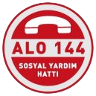 SIRA NOHİZMETİN ADIBAŞVURUDA İSTENEN BELGELERHİZMETİN TAMAMLANMASÜRESİ (EN GEÇ)1GIDA YARDIMI1. Nüfus Cüzdanı Aslı  (ilk defa başvuru yapılıyorsa )2. Vakfımızda Dosyası mevcut olan vatandaşların T.C Kimlik numarası yazılı herhangi bir belge  ile başvurmaları yeterlidir. 10 GÜN (İlk defa Başvuruluyorsa)7 GÜN (Gıda yardımının devamı için yapılan başvurularda)2YAKACAK YARDIMLARI1. Nüfus Cüzdanı Aslı (ilk defa başvuru yapılıyorsa )2. Vakfımızda Dosyası mevcut olan vatandaşların T.C Kimlik numarası yazılı herhangi bir belge  ile başvurmaları yeterlidir.        En geç yan taraftaki sütunda belirtilen sürelerde başvurular karara bağlanır. Uygun bulunan başvurulurda yakacak yardımı teslimi, Depomuzda mevcut Kömür var ise veya  Başbakanlık  Sosyal Yardımlaşma Ve Dayanışma Genel Müdürlüğünce , vakfımıza yakacak sevkiyatı yaptığı tarihte yapılır.10 GÜN (İlk defa Başvuruluyorsa)7 GÜN (Yakacak yardımının devamı için yapılan başvurularda)3BARINMA YARDIMLARI (KİRA, EV ONARIMI, EV YAPIMI, Prefabrik,beton )1. Nüfus Cüzdanı Aslı (ilk defa başvuru yapılıyorsa ) 2.Vakfımızda Dosyası mevcut olan vatandaşların T.C Kimlik numarası yazılı herhangi bir belge  ile başvurmaları yeterlidir. 3. Barınma ihtiyaç Raporu/Varsa hasar tespit Raporu/Kira Kontratı    10 GÜN (İlk defa Başvuruluyorsa)   7 GÜN (Kira yardımının devamı için yapılan başvurularda)(Acil Durumlarda 3 GÜN)4SOSYAL DESTEK YARDIMLARI (Bir Defaya Mahsus Para/  Periyodik Nakit1. Nüfus Cüzdanı Aslı (ilk defa başvuru yapılıyorsa )2. Vakfımızda Dosyası mevcut olan vatandaşların T.C Kimlik numarası yazılı herhangi bir belge  ile başvurmaları yeterlidir.10 GÜN (İlk defa Başvuruluyorsa) 7 GÜN (Sosyal destek devamı için yapılan başvurularda)(Acil Durumlarda 3 GÜN)5EĞİTİM YARDIMLARI1. Nüfus Cüzdanı Aslı (ilk defa başvuru yapılıyorsa )2. Vakfımızda Dosyası mevcut olan vatandaşların T.C Kimlik numarası yazılı herhangi bir belge  ile başvurmaları yeterlidir.10 GÜN (İlk defa Başvuruluyorsa)7 GÜN (Eğitim destek devamı için yapılan başvurularda)6ŞARTLI EĞİTİM YARDIMI (ŞEY)1. Nüfus Cüzdanı Aslı (ilk defa başvuru yapılıyorsa )2. Vakfımızda Dosyası mevcut olan vatandaşların T.C Kimlik numarası yazılı herhangi bir belge  ile başvurmaları yeterlidir. Not: Başvurular sürekli alınır. İlk incelemede olumsuzluk görülmeyen başvurular değerlendirilmek üzere en geç 15 gün içinde Sosyal Yardımlaşma ve Dayanışma Genel Müdürlüğüne gönderilir.  10 GÜN (İlk defa Başvuruluyorsa) (Acil Durumlarda 3 GÜN)Ancak Ödemeler Sosyal Yardımlar Genel Müdürlüğünce sistemden yapılacaktır7ŞARTLI SAĞLIK YARDIMI (ŞSY)1. Nüfus Cüzdanı Aslı (ilk defa başvuru yapılıyorsa )2. Vakfımızda Dosyası mevcut olan vatandaşların T.C Kimlik numarası yazılı herhangi bir belge  ile başvurmaları yeterlidir.Not: Başvurular sürekli alınır. İlk incelemede olumsuzluk görülmeyen başvurular değerlendirilmek üzere en geç 5 gün içinde Sosyal Yardımlar Genel Müdürlüğüne gönderilir. 10 GÜN (İlk defa Başvuruluyorsa) (Acil Durumlarda 3 GÜN)Ancak Ödemeler Sosyal Yardımlar Genel Müdürlüğünce sistemden yapılacaktır9ŞARTLI GEBELİK YARDIMI (ŞBY)1. Nüfus Cüzdanı Aslı (ilk defa başvuru yapılıyorsa )2. Vakfımızda Dosyası mevcut olan vatandaşların T.C Kimlik numarası yazılı herhangi bir belge  ile başvurmaları yeterlidir.Not: Başvurular sürekli alınır. İlk incelemede olumsuzluk görülmeyen başvurular değerlendirilmek üzere en geç 5 gün içinde Sosyal Yardımlar Genel Müdürlüğüne gönderilir. 10 GÜN (İlk defa Başvuruluyorsa) (Acil Durumlarda 3 GÜN)Ancak Ödemeler Sosyal Yardımlar Genel Müdürlüğünce sistemden yapılacaktır10ÖZÜRLÜ İHTİYAÇ YARDIMLARI1. Nüfus Cüzdanı Aslı (ilk defa başvuru yapılıyorsa )2. Vakfımızda Dosyası mevcut olan vatandaşların T.C Kimlik numarası yazılı herhangi bir belge  ile başvurmaları yeterlidir.3. Medikal malzeme kullanımı gerektiğine dair Sağlık Kurulu Raporu 4. Sosyal Güvenlik Kurumuna tabi olanlardan araç bedelinin, tabi olduğu kurumca karşılanmadığına dair belge.10 GÜN (İlk defa Başvuruluyorsa)(Acil Durumlarda 3 GÜN)11AFET DESTEKLERİ(Deprem,Yangın,Sel vb.)1. Nüfus Cüzdanı Aslı (ilk defa başvuru yapılıyorsa )2. Vakfımızda Dosyası mevcut olan vatandaşların T.C Kimlik numarası yazılı herhangi bir belge  ile başvurmaları yeterlidir.3  Hasar tespit raporu/Yangın raporu vb.7  GÜN  (İlk defa Başvuruluyorsa)(Acil Durumlarda 3 GÜN)12TERÖR ZARAR YARDIMI1. Nüfus Cüzdanı Aslı (ilk defa başvuru yapılıyorsa )2. Vakfımızda Dosyası mevcut olan vatandaşların T.C Kimlik numarası yazılı herhangi bir belge  ile başvurmaları yeterlidir.3. Terör zararı tespit tutanağı7 GÜN (İlk defa Başvuruluyorsa)(Acil Durumlarda 3 GÜN)13PROJE DESTEKLERİ (GELİR GETİRİCİ PROJELER)                       1. Nüfus Cüzdanı Önlü Arkalı Fotokopisi (ilk defa başvuru yapılıyorsa )2. Vakfımızda Dosyası mevcut olan vatandaşların T.C Kimlik numarası yazılı herhangi bir belge  ile başvurmaları yeterlidir.2. Proje hazırlama formatı3. Proje başvuru formu4. Proje yapacak kişinin iş tecrübesini kanıtlayıcı belge (ustalık, kalfalık, diploma, sertifika, referans mektubu vs.)Not: Proje Destek başvurularının uygunluğu Mütevelli Heyeti tarafından en geç 30 gün içinde karar bağlanır. Uygun olduğu görülen projeler değerlendirilmek üzere Sosyal Yardımlar Genel Müdürlüğüne gönderilir..30 GÜN14PROJE DESTEKLERİ 1. Nüfus Cüzdanı Önlü Arkalı Fotokopisi (ilk defa başvuru yapılıyorsa )2. Vakfımızda Dosyası mevcut olan vatandaşların T.C Kimlik numarası yazılı herhangi bir belge  ile başvurmaları yeterlidir.2. Proje hazırlama formatı3. Proje başvuru formu4. Proje yapacak kişinin iş tecrübesini kanıtlayıcı belge (ustalık, kalfalık, diploma, sertifika, referans mektubu vs.)Not: Proje Destek başvurularının uygunluğu Mütevelli Heyeti tarafından en geç 30 gün içinde karar bağlanır. Uygun olduğu görülen projeler değerlendirilmek üzere Sosyal Yardımlar Genel Müdürlüğüne gönderilir..30 GÜN15GENEL SAĞLIK SİGORTASI  (GSS)5510 Sayılı Sosyal Sigortalar ve Genel Sağlık Sigortası Kanunun uygulamaları (Gelir Tespiti)Başvurudan İtibaren 30 GÜN (Acil Durumlarda, Durumu belgelemesi halinde aynı gün)16YAŞLILIK VE ENGELLİ  AYLIKLARI2022 Sayılı Kanun Kapsamında 65 yaşını dolduran muhtaçlar ile %40’dan fazla özürlü raporu olan muhtaçlara aylık bağlanması (Adı geçenlerin müracaatları ve dosya işlemleri ile Mütevelli Heyetince karara bağlanma süresi)  10 GÜN (İlk defa Başvuruluyorsa)(Acil Durumlarda 3 GÜN)Ancak Ödemeler Sosyal Yardımlar Genel Müdürlüğünce sistemden yapılacaktır17EŞİ VEFAT EDEN KADINLARA YÖNELİK DÜZENLİ NAKDİ YARDIM PROĞRAMIEşi vefat eden muhtaç ve hiçbir sosyal güvenlik kurumundan maaş almayan ikamet ettiği hanede sosyal güvenlik kurumlarından maaş alan aile yakını olmayan kadınlara her ay (275.TL) olmak üzere düzenli olarak nakdi yardım yapılması10 GÜN (İlk defa Başvuruluyorsa)(Acil Durumlarda 3 GÜN)Ancak Ödemeler Sosyal Yardımlar Genel Müdürlüğünce sistemden yapılacaktır18ASKER AİLELERİNE NAKDİ YARDIM1. Nüfus Cüzdanı Aslı (ilk defa başvuru yapılıyorsa )2. Vakfımızda Dosyası mevcut olan vatandaşların T.C Kimlik numarası yazılı herhangi bir belge  ile başvurmaları yeterlidir.3. Kişinin asker olduğu Milli Savunma Bakanlığı İnternet sayfasından çekildiği zaman karar verilerek nakdi yardım başvurduğu tarih itibariyle bağlanması için internet  ortamında Sosyal Yardımlar Genel Müdürlüğüne gönderilir..10 GÜN (İlk defa Başvuruluyorsa)(Acil Durumlarda 3 GÜN)Ancak Ödemeler Sosyal Yardımlar Genel Müdürlüğünce sistemden yapılacaktır19KATILIM PAYI YARDIMI1. Nüfus Cüzdanı Aslı  (ilk defa başvuru yapılıyorsa )2. Vakfımızda Dosyası mevcut olan vatandaşların T.C Kimlik numarası yazılı herhangi bir belge  ile başvurmaları yeterlidir.10 GÜN (İlk defa Başvuruluyorsa)7 GÜN ( yardımının devamı için yapılan başvurularda)20YABANCILARA YÖNELİK SOSYAL UYUM PROGRAMI YARDIMI 1.Denizli Göçler İdaresinden alınmış Yabancı Kimlik Kartları10 GÜN (İlk defa Başvuruluyorsa)Ancak Ödemeler KIZILAY tarafından yapılacaktır.21İSTİHDAM TEŞVİKİ KAPSAMINDA İŞE YÖNLENDİRME YARDIMI  1. Nüfus Cüzdanı Aslı (ilk defa başvuru yapılıyorsa )2. Vakfımızda Dosyası mevcut olan vatandaşların T.C Kimlik numarası yazılı herhangi bir belge  ile başvurmaları yeterlidir.10 GÜN (İlk defa Başvuruluyorsa)22Psiko-Sosyal ve Mali Kayıp Yaşayan Tüberküloz ve SSPE Hastalarına Yönelik Düzenli Nakdi Yardım1. Nüfus Cüzdanı Aslı  (ilk defa başvuru yapılıyorsa )2. Vakfımızda Dosyası mevcut olan vatandaşların T.C Kimlik numarası yazılı herhangi bir belge  ile başvurmaları yeterlidir.3.SSPE Hastalığının dair Sağlık Kurul Raporu15 GÜNAncak Ödemeler Sosyal Yardımlar Genel Müdürlüğünce sistemden yapılacaktırMÜRACAAT VE ŞİKAYETLERİNİZ İÇİNMÜRACAAT VE ŞİKAYETLERİNİZ İÇİNMÜRACAAT VE ŞİKAYETLERİNİZ İÇİNMÜRACAAT VE ŞİKAYETLERİNİZ İÇİNİLK MÜRACAAT YERİİLK MÜRACAAT YERİİKİNCİ MÜRACAAT YERİİKİNCİ MÜRACAAT YERİAdı SoyadıFatma YÖRÜKAdı SoyadıZafer ÖZUnvanıVakıf MüdürüUnvanıKaymakamAdresHonaz Kaymakamlığı Afşinbey Mh.Osman Nuri Filiz Cd.N.75 Honaz/DENİZLİAdresHonaz Kaymakamlığı Afşinbey Mh.Osman Nuri Filiz Cd.N.75 Honaz/DENİZLİTelefon0 258 811 25 11Telefon0 258 811 30 01Faks0 258 811 25 11Faks0 258 811 24 89E-Postahonazsydv@gmail.comE-Postahonazkaymakamlik@gmail.com